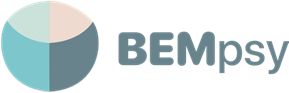 Anti-Stigma-Kampagne Anschreiben BeschäftigteLiebe Kolleginnen und Kollegen,uns liegt Ihre Gesundheit am Herzen. Dazu gehört neben der körperlichen Gesundheit auch die psychische Gesundheit. Leider ist dieses Thema auch heutzutage in unserer Gesellschaft noch von einem starken Tabu geprägt. Dies kann dazu führen, dass nur wenige Menschen offen darüber sprechen oder sich professionelle Hilfe suchen, wenn es ihnen psychisch schlecht geht.Deshalb wollen wir Ihnen in den kommenden Wochen verschiedene Angebote zum Thema „Psychische Gesundheit“ machen. Hauptziel der Initiative ist es, Ihr Bewusstsein für das Thema zu schärfen und einen offeneren Umgang damit zu ermöglichen. Wir wollen Ihnen außerdem dabei helfen, Ihre eigene psychische Gesundheit zu erhalten und zu fördern.  Im Mittelpunkt der Angebote wird dabei die „BEMpsy Plattform“ stehen. Die BEMpsy Plattform ist eine Webseite, auf der Sie Informationen rund um die Themen Betriebliches Eingliederungsmanagement (BEM) und psychische Beeinträchtigung erhalten. Dazu gehören unter anderem Erfahrungsberichte von Betroffenen, Erklärfilme zu psychischen Erkrankungen und ein E-Learning zur Förderung Ihrer psychischen Gesundheit. Sie können die BEMpsy Plattform unter der Adresse www.bempsy.de erreichen.Im Rahmen unserer Aktion laden wir Sie herzlich dazu ein, an der Eröffnungsveranstaltung teilzunehmen, die am tt.mm.jjj um ss.mm Uhr stattfinden wird. Wir freuen uns darauf, Sie zahlreich begrüßen zu dürfen!Mit freundlichen Grüßen[Verantwortliche Abteilung/Team][Kontaktinformationen]QuelleIn Anlehnung an BKK-Dachverband, psyGA-Kampagnen- und Toolbox, 2022